Educational Talent Search 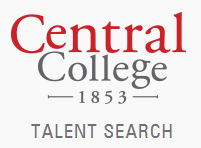 Event Schedule 2015 - 2016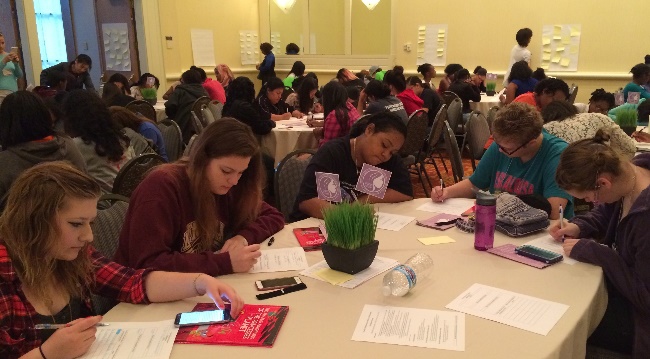 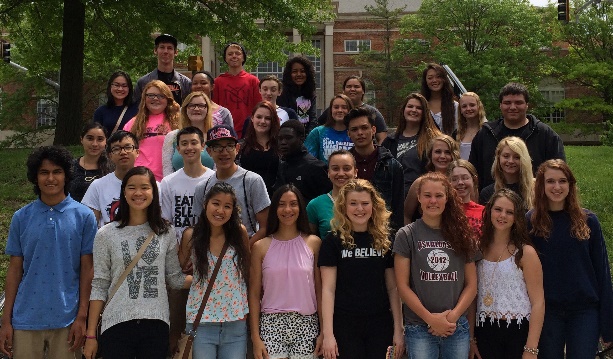 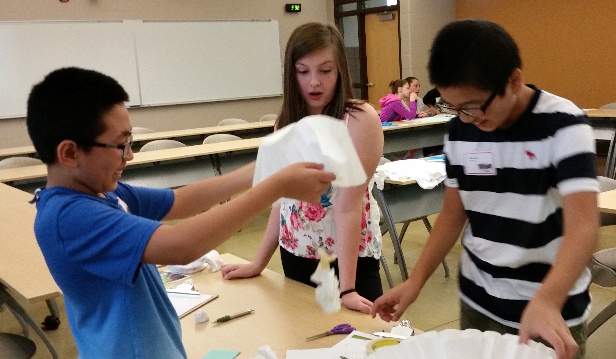 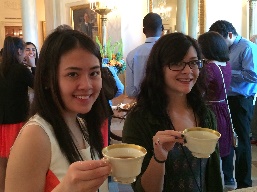 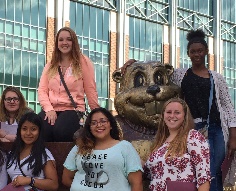 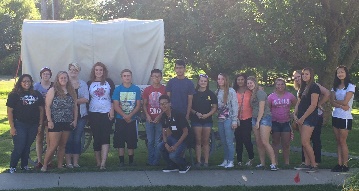 Events are a great way to Visit Colleges and Universities in Iowa and nearby states, Meet New People, Experience Cultural Events, and so much more.  Applications are distributed at meetings or mailed prior to the event and are always available at the ETS website, www.central.edu/talentsearch.  Students are selected to attend based on meeting and school attendance and grades. EVENT NAMEDATEGRADES ELIGIBLEDESCRIPTIONAPPLICATION DUE DATEFRESHMEN DAY9.26.20159THFRESHMEN ARE INVITED TO CENTRAL FOR A FUNFILLED DAY9.14.2015JUNIOR/SENIOR VISIT TO UNI10.1.201511TH & 12THA CHANCE TO VISIT THE UNIVERSITY OF NORTHERN IOWA9.18.15HIATT/HOYT COLLEGE VISIT10.15.158TH8TH GRADE STUDENTS FROM HIATT AND HOYT WILL VISIT THE UNIVERSITY OF IOWA10.1.15OSKY/EBF COLLEGE VISIT10.20.158TH8TH GRADE STUDENTS FROM OSKALOOSA AND EBF WILL VISIT THE UNIVERSITY OF IOWA10.6.15JUNIOR/SENIOR PARENT DAY10.24.1511TH & 12TH11TH AND 12TH GRADE STUDENTS AND THEIR PARENTS ARE INVITED TO LEARN ABOUT PREPARING FOR COLLEGE 10.9.15THE ILLUSIONIST10.25.20159TH-12THSTUDENTS WILL HAVE THE OPPORTUNITY TO SEE A MAGIC SHOW AT THE CIVIC CENTER10.7.2015HARDING/WOODSIDE COLLEGE VISIT10.29.20158TH8TH GRADE STUDENTS FROM HARDING AND WOODSIDE WILL VISIT THE UNIVERSITY OF NORTHERN IOWA10.7.2015WEEKS/MCCOMBS COLLEGE VISIT11.3.20158TH8TH GRADE STUDENTS FROM WEEKS AND MCCOMBS WILL VISIT THE UNIVERSITY OF IOWA10.19.2015NEWSIES1.16.20169TH-12THSEE A BROADWAY SHOW AT THE CIVIC CENTER12.28.2015FRESHMEN RETREAT2.25/26.20169THAN OVERNIGHT RETREAT AT CENTRAL COLLEGE2.5.2016HARDING/WOODSIDE COLLEGE VISIT3.31.20167TH7TH GRADE STUDENTS FROM HARDING AND WOODSIDE WILL VISIT A PRIVATE COLLEGE IN IOWA3.11.2016OSKALOOSA/EBF COLLEGE VISIT4.21.20167TH7TH GRADE STUDENTS FROM OSKALOOSA AND EDDYVILLE WILL VISIT A PRIVATE COLLEGE IN IOWA4.1.2016HIATT/HOYT COLLEGE VISIT4.26.20167TH7TH GRADE STUDENTS FROM HIATT AND HOYT WILL VISIT A PRIVATE COLLEGE IN IOWA4.8.2016MCCOMBS/WEEKS COLLEGE VISIT5.3.20167TH7TH GRADE STUDENTS FROM MCCOMBS AND WEEKS WILL VISIT A PRIVATE COLLEGE IN IOWA4.15.2016SeptemberOctoberNovemberDecemberJanuaryFebruaryMarchAprilMayJuneJulyAugust